Mètres ou centimètres ?Mètres ou centimètres ? 			(pour Enrichissement)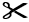 La longueur d’un stylo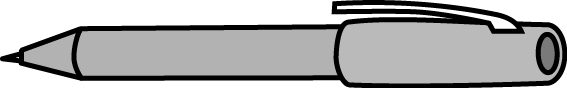 Nous utiliserons descentimètres	ou	mètresNous utiliserons unerègle		ou	règle d’un mètreNotre mesure est ____________________________La longueur d’un tableau d’affichage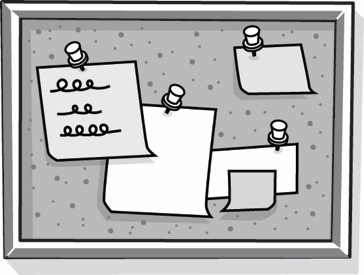 Nous utiliserons descentimètres	ou	mètresNous utiliserons unerègle		ou	règle d’un mètreNotre mesure est ____________________________La longueur du rebord d’une fenêtre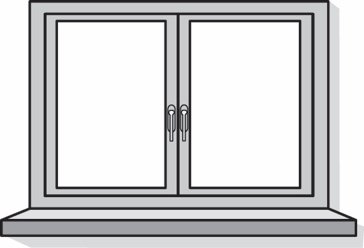 Nous utiliserons descentimètres	ou	mètresNous utiliserons unerègle		ou	règle d’un mètreNotre mesure est ____________________________Colle en bâton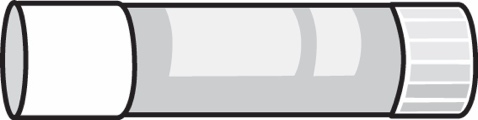 Nous utiliserons descentimètres	ou	mètresNous utiliserons unerègle		ou	règle d’un mètreNotre mesure est ____________________________La longueur 
  de ton soulier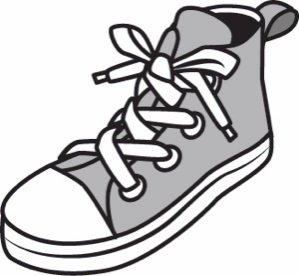 Nous utiliserons descentimètres	ou	mètresNous utiliserons unerègle		ou	règle d’un mètreNotre mesure est ____________________________La hauteur de la 
    porte de la salle 
          de classe 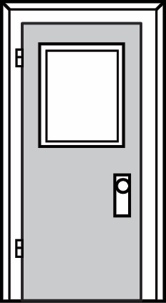 Nous utiliserons 
       descentimètres	ou	mètresNous utiliserons unerègle		ou	règle d’un mètreNotre mesure est ____________________________La hauteur d’un camarade
  de classe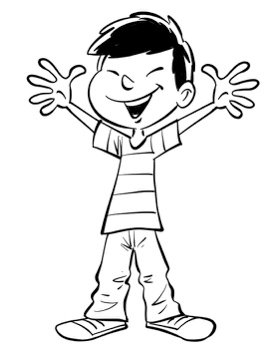 Nous utiliserons descentimètres	ou	mètresNous utiliserons unerègle		ou	règle d’un mètreNotre mesure est ____________________________La hauteur d’un 
sac-repas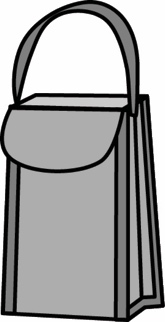 Nous utiliserons descentimètres	ou	mètresNous utiliserons unerègle		ou	règle d’un mètreNotre mesure est ____________________________